F1 in Schools Tutorial Script - 04 Assemble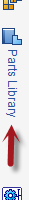 Start by opening the previously made F1 Body design assembly. (My_F1_Car_Assembly.asm)Expand the Parts Library from the fly-out menus.Navigate to the folder ..\F1_in_Schools\_LibraryClick and drag the axle from the library into working space. Align the centerline of the axle to the rear hole in the car body.For cylindrical object, automatic axial alignment is created.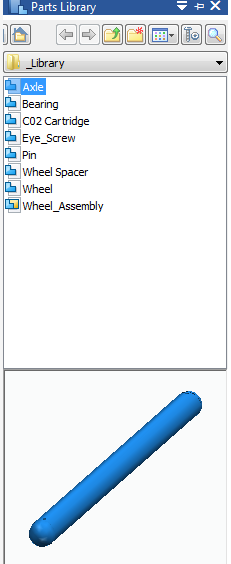 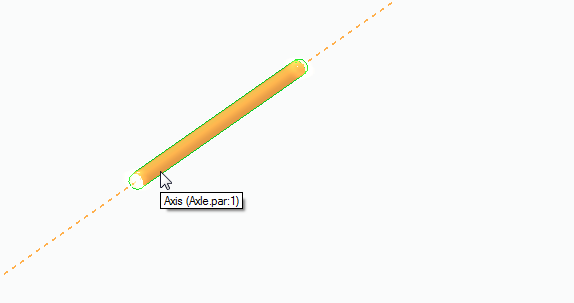 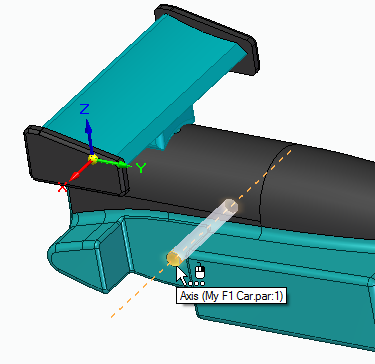 For the second relationship, select the center plane relationship from the drop down menu.In the Quick bar, be sure the option is set to Double. Select the two end center points of the axle and 
then two side faces of the car body. 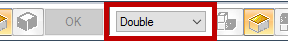 Press esc to exit the Assemble command.




























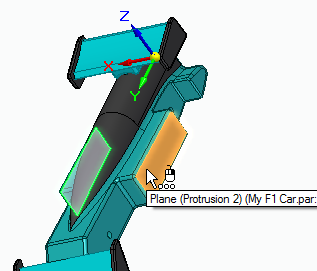 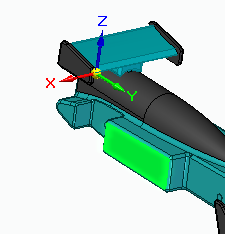 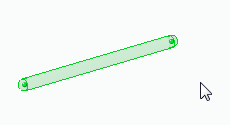 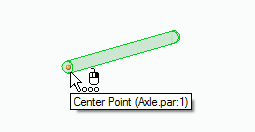 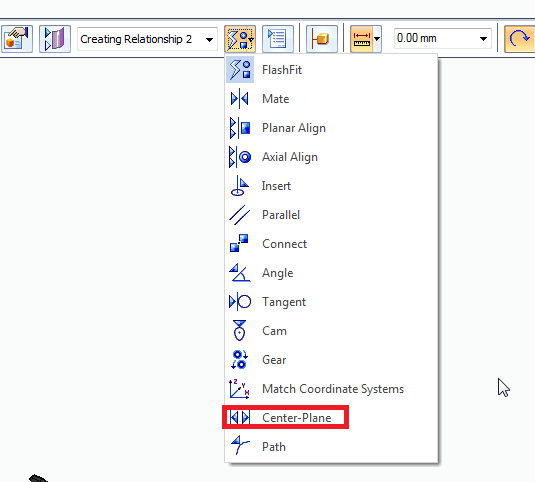 Drag another axle into the working space.You can drag the axle from Parts Library or click and drag from Pathfinder to make another copy of the axle.For aligning the front axle, repeat the same steps used for back axle. Click and drag the Wheel Spacer from the Parts Library to create space between the wheels and the car body.Align the centerline of the spacer with the rear axle centerline. 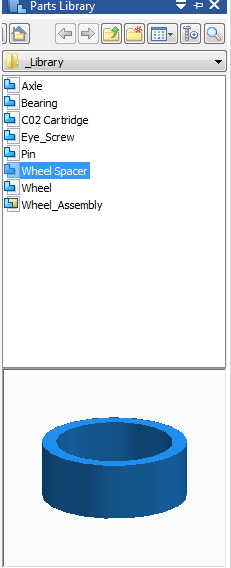 Automatic centerline relationship is created by simply clicking on the rear axle. Click on the car body face to create second relationship as shown in the picture.Press esc to exit the assembly.















  



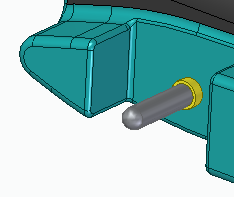 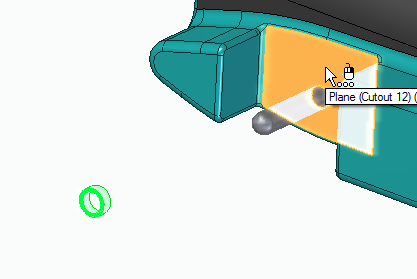 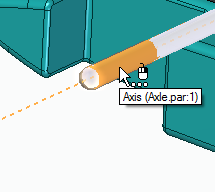 Click and drag a Wheel Assembly from the Parts Library.For the first relationship, mate the Wheel to the outer edge face of the spacer.For the second relationship, align using the centerline of the spacer.













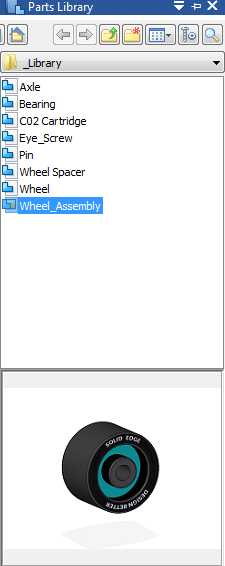 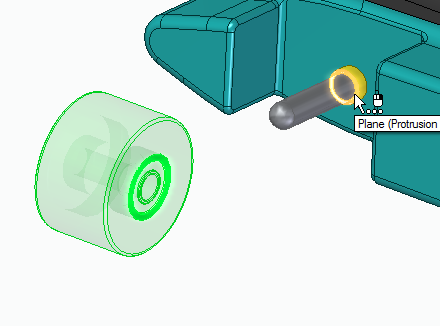 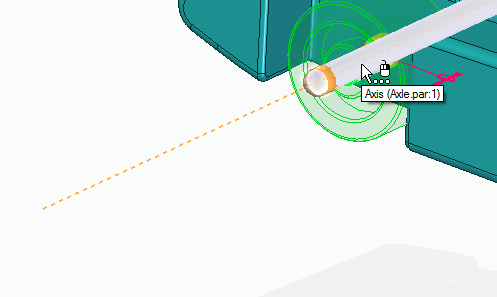 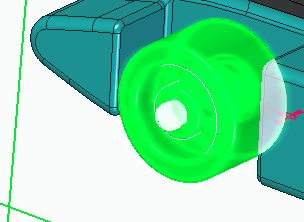 Repeat the previous two steps to assemble the remaining three spacers and wheels.Click and drag a Pin from the Parts Library.For first relationship, align using the centerline of pin and the hole in the axleFor second relationship, select the axle face adjacent to the wheel. Press esc to exit.




















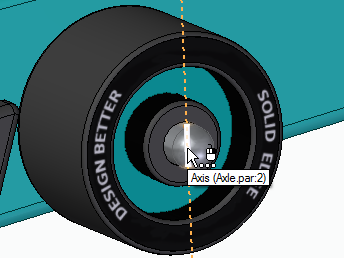 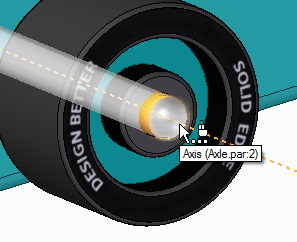 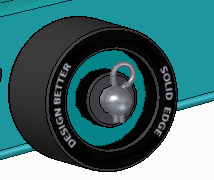 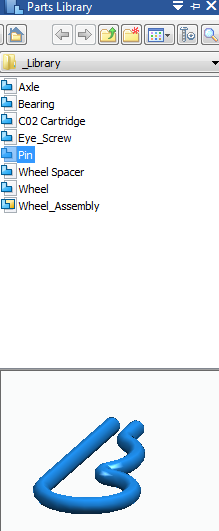 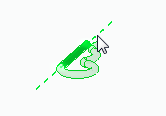 Repeat the previous step to assemble the remaining three pins.













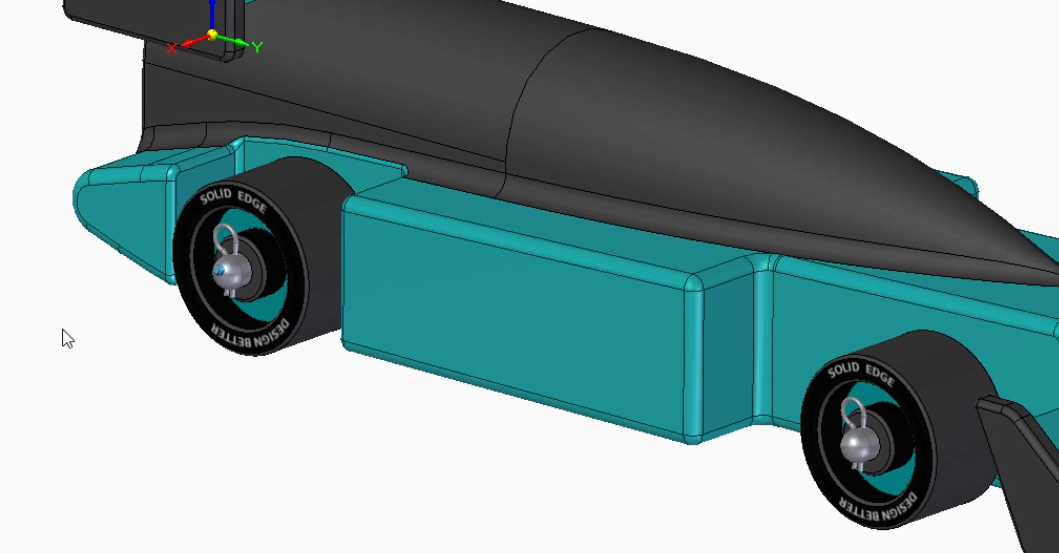 Click and drag the CO2 cartridge from the Parts Library.For first relationship, align using the centerline of CO2 cartridge and the centerline of the bore hole in the back of the car body.














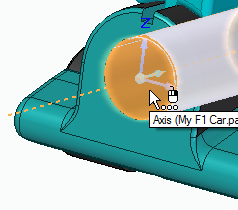 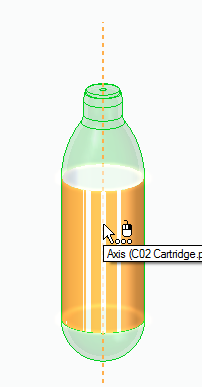 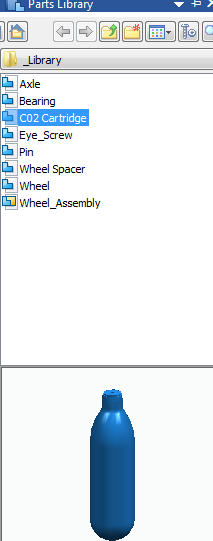 For second relationship, select the tangent relationship from the drop down menu.Select the spherical end of the cartridge and the inside of the bore hole.Press esc to exit.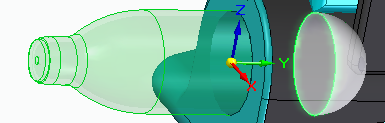 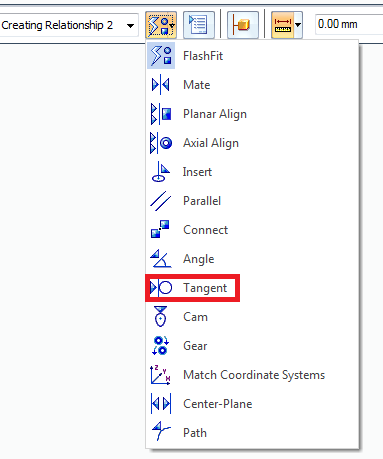 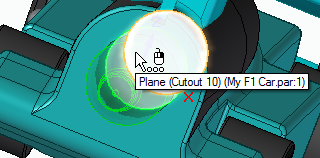 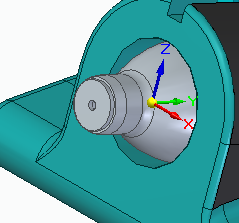 Click and drag the eye screw from the part library.For first relationship, select the mate relationship from the dropdown menu.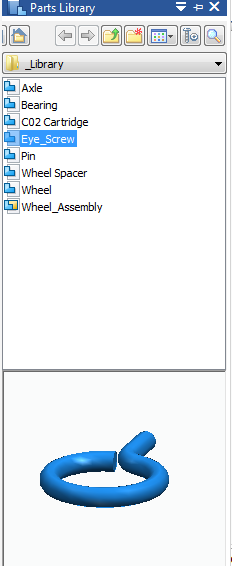 Mate flat face of the eye screw with the face of the slot. 















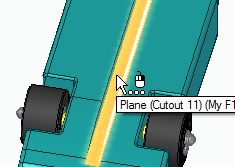 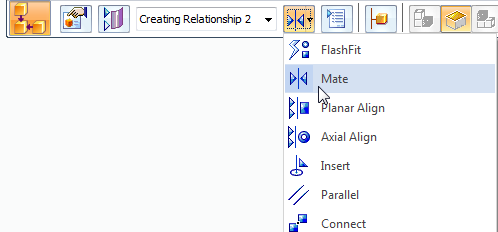 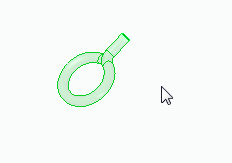 For second relationship, select the center plane relationship from the drop down menu.Set the option to Single.Select the centerline of the eye screw and two lateral faces of the slots to align.Press esc to exit.











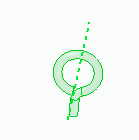 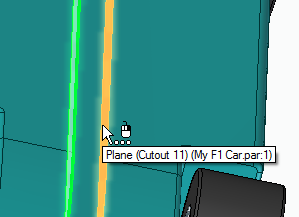 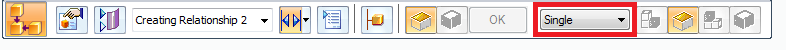 Click on the eye screw to select it.Orient the model by clicking the front side of the cube in lower right side of the screen.
Use the steering wheel to bury to the screw into the car body.Lower the screw into the body around 1.8 mm.










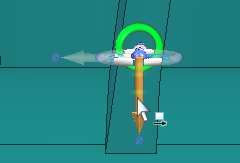 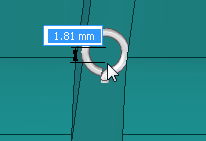 Click on the delete button in dialogue box which appears.








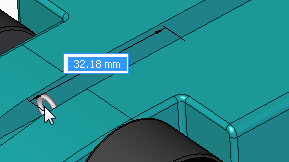 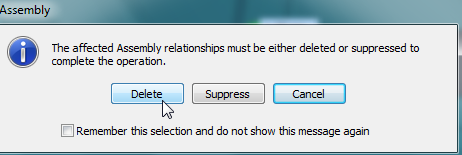 Using the steering wheel to move the eye screw 
behind the rear axle. 





Select the Move -Copy option to create a copy and drag the eye screw towards the front of the car.Around 150 mm from the back eye screw








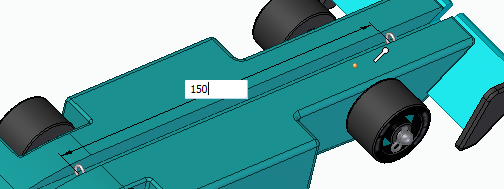 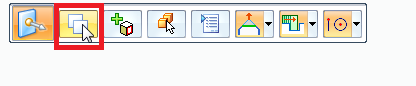 This completes the car assembly.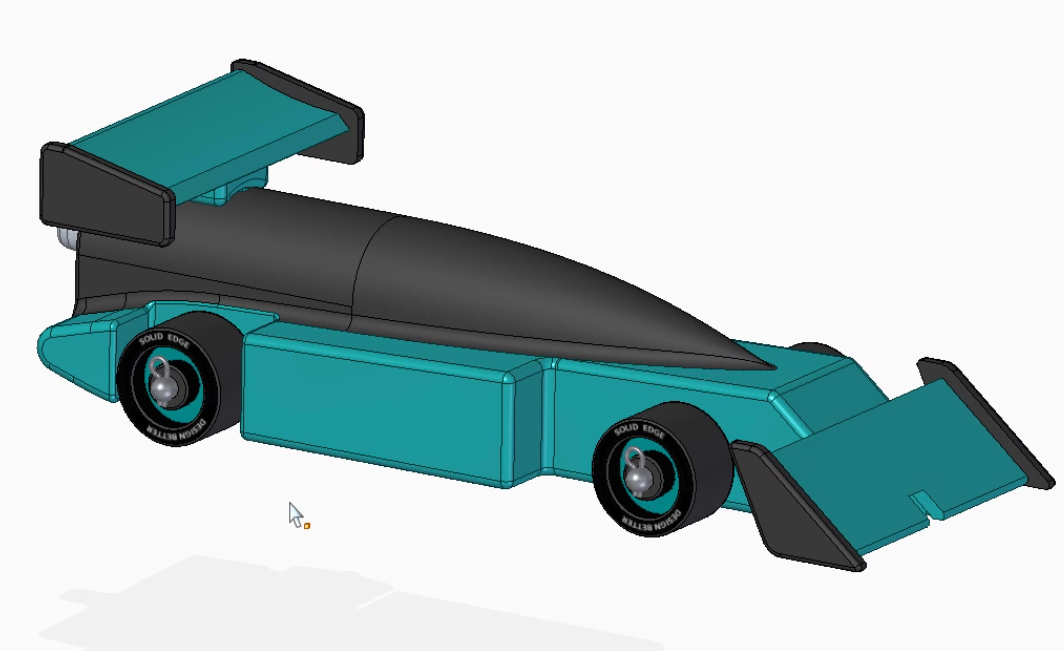 